 … on Wednesday, November , President Chris promptly opened the meeting at 7:10 a.m.  our Family of Rotary Rotarian, led us in the Pledge.  presented a very meaningful and thankful invocation. President Chris, being on top of things, then jumped right in and introduced our very efficient Secretary, Randy Stutz who was absent today, so President Chris introduced guest speaker, and other guests. President’s Announcements: Chris introduced the new Rotary pin. He handed out pins to anyone who wants one.Chris reminded us about the Santa’s Workshop coming on the first three Saturday’s from 5 -7 p.m. in December. The program will take place at City Hall in Westminster.Chris also told us about the Rotary Leadership program coming up. It will be at Red Rocks CC on December 2. Call Chris if you want to get more information. Other Announcements:Mark Harris reminded us that there is a Foundation Board meeting next Tuesday. It will be at Ciancio’s at 7:00 p.m. Ed told us about the Foundation Request Committee which will be held today after the meeting today.John updated us about our dictionary project. Please get your dictionaries distributed before the Christmas break. Call John if you still need information about your school. We are half way thru the project, so let’s get on it and git’er done!Brian told us that Sat. March 9th will be the annual Bocce tournament.Joe reminded us that there will be a C4K distribution on December 1st. Please show up at Hidden Hills High school at 9:00 a.m. to help. Roger updated us about Imagination Library. We now provide 970 books to local students.Our program this morning was a very informative presentation by Dave German from the City of Westminster. He gave a very informative talk about the sign issues throughout the city., our Sgt. at Arms this week, made some sizable extractions from the few, but very energetic, Rotarians who attended the meeting. Don’t forget, you can makeup missed meetings at any of the Rotary Clubs in our area.  Get the app, Rotary Club Locator, for your smart phone. You will find clubs you can attend located all over the world.was extolled by President Chris who thanked him for being an important member of the 7:10 Rotary Club and who has shown us the Service Above Self motto. His prolific profile as the Family of Rotary Rotarian can be found on the front page of the Bemis award winning, Frameable, Ineluctable, EarlyWord newsletter which was profusely available on all of the tables in its elegant 11x17" format. It can also be found on the 7:10 web site at: www.westminster710rotary.org/newsletter.cfm. had a Thought for the Day. We closed the meeting right on time with a rousing rending of The Four Way Test. Yours in Rotary Service, 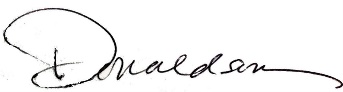 Loren, 7:10 Missed the Meeting EditorWestminster7:10 Rotary Club